Руководителю Управления Федеральной Службы по надзору в сфере защиты  прав потребителей и благополучия человека по __________ области                          от_________________________________________ проживающего(ей) по адресу:__________________________________________________________ЖАЛОБА   «_____» _______________________________ 21__ года ____________________________________________________________________________________________________________________________________________________________________________________________________________________________________________(изложение сути жалобы).С учетом изложенного, в соответствии с Постановлением правительства РФ от 30 июня 2004 года № 322 об утверждения положения о Федеральной Службе по надзору в сфере защиты прав потребителей и благополучия человека, прошу Вас _________________________________________________________________________________________________________________________________________________________________________. Ответ на заявление прошу направить в письменной форме по адресу: ____________________________________________________________________________________ . «___» ______________ 20__ г.  ______________ (_________________)ВНИМАНИЕ! Бесплатно скачивая документы с сайта Суд.Гуру, Вы дополнительно получаете возможность на  бесплатную юридическую консультацию!  Всего 3 минуты вашего времени:Достаточно набрать в браузере http://sud.guru/, задать свой вопрос в окошке на страницах сайта и наш специалист сам перезвонит вам и предложит законное решение проблемы!Странно... А почему бесплатно? Все просто:Чем качественней и чаще мы отвечаем на вопросы, тем больше у нас рекламодателей. Грубо говоря, наши рекламодатели платят нам за то, что мы помогаем вам! Пробуйте и рассказывайте другим!
*** P.S. Перед печатью документа данный текст можно удалить..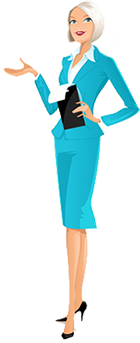 